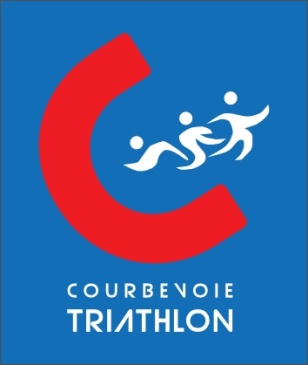 SECTION JEUNESBienvenue au sein de Courbevoie triathlonVous trouverez dans ces quelques pages tous les renseignements necessaires pour pratiquer le triathlon et aborder cette nouvelle saison. Votre dossier d’inscriptions doit être constitué des 6 documents ci-dessous : 1 - Fiche de renseignements 2 - Règlement par chèque à l’ordre de Courbevoie triathlon (pass 92 accepté)3 - 1 photo d’identité avec au dos nom et prénom (écrire lisiblement en majuscule)4 – Votre demande de licence 2019/2020 à remplir sur le site de la FFTRI et à télécharger et signer 5 - Certificat médical de la ligue IDF de Triathlon signé de votre médecin (uniquement pour les nouveaux)6 - Autorisation de prélèvement contrôle antidopage à signer pour les mineursMettre tous ces documents dans une enveloppe avec Nom et Prénom (pas d’agraphe)  Où trouver ces documents d’inscriptions : a)	sur le site du club « courbevoie-triathlon.com, dans la rubrique « inscriptions » et ensuite rubrique « jeunes » pour : la fiche de renseignementsle certificat médical de la ligue IDF de triathlon (uniquement pour les nouveaux)autorisation de prélèvement contrôle antidopage à signer pour les mineursb)  sur le site de la FFTRI, http://www.fftri.com/ pour : la demande de licence 2019/2020 (à partir du 2/09)Une fois sur le site http://www.fftri.com/ comment accéder à ma demande de licence : Je clique en haut à droit sur ESPACE TRI Pour les anciens adhérents : je clique sur SE CONNECTER Pour les nouveaux adhérents : je clique sur SE LICENCIER Remplir la demande de licence et ne rien payer, le prix de la licence est compris dans votre cotisation club. Ensuite votre demande de licence sera envoyée sur l’adresse mail que vous aurez au préalable renseigné dans votre formulaire de demande de licence. Ou déposer mon dossier complet : nous acceptons uniquement les dossiers COMPLETSSamedi 7 septembre de 9h à 18h – Forum des sports «Vitaville»Les Lundis 9 et 16 septembre avant l’entrainement – de 18h à 19h15Les jeudis 12 et 19 septembre avant l’entrainement – de 17h30 à 18h45Adresse : Stade Jean-Pierre Rives – 91, boulevard de Verdun – 92400 - Courbevoie	Les contacts :	Mail du club : 		contact@courbevoie-triathlon.com Site internet du club : 	courbevoie-triathlon.comYvan Mathé :		06 10 01 45 71 – Fondateur du club et entraineur principalNathalie Rudaz :		06 10 89 18 83 – PrésidentePLANNING DES ENTRAINEMENTS :ENTRAINEURS :Yvan Mathé : 06 10 01 45 71 Maxime Lombard : 06 70 19 66 52Baptiste Chastelier : 06 81 74 30 04Martin Behlouli : 06 28 16 27 71Alexandre Lenté : 06 11 86 73 84Jérémy Staffent : 06 60 27 10 52 MATERIEL NECESSAIRE A LA PRATIQUE DU TRIATHLON :Avant chaque entrainement, il est indispensable de vérifier que les pneus de vélo sont gonflés et que les freins et la chaîne sont en bon état. DATES REUNION PARENTS/JEUNES :Samedi 28 septembre 2019 à 14h00 précises – Entrainement annulé en raison de la réunionStade Jean-Pierre Rives : 91, boulevard de Verdun 92400 – Courbevoie2ème étage – salle porte rose en haut des tribunesREPRISE ENTRAINEMENT :Course à pied : Lundi 9 septembre 2019 Vélo : samedi 14 septembre 2019Natation : Mercredi 18 septembre 2019(Reprise entrainement natation uniquement pour les adhérents ayant donné un dossier complet !)TARIFS :Majoration de 25 euros pour les non Courbevoisiens ;Réduction de 20 euros à partir du 2ème membre de la même famille ;PASS 92 accepté.JOURSACTIVITESHORAIRESLIEUX DES RDVCATEGORIESENTRAINEURS LUNDI Course à pied 17h30 à 18h30Stade JP RivesPoussins - PupillesYvan - MaximeLUNDI Course à pied 18h30 à 19h30Stade JP RivesBenjamins - Minimes 
Cadets -  JuniorsYvan - MaximeLUNDI Course à pied 19h30 à 21h00Stade puis le bois de BoulogneJuniorsYvan - MaximeMERCREDINatation14h00 à 15h00Piscine CharrasPoussins - PupillesYvanMERCREDINatation15h00 à 16h00Piscine CharrasBenjamins - MinimesYvanMERCREDINatation16h00 à 17h30Piscine CharrasCadets - Juniors YvanJEUDICourse à pied19h00 à 20h30Stade JP RivesMinimes – Cadets -  JuniorsYvan - MaximeJEUDISéance spécifique 
groupe équipe 1 
(nouveau créneau)20h00 à 21h30A voir en fonction des séancesEquipe 1AlexandreVENDREDINatation 
(nouveau créneau)13h30 à 15h00Piscine CharrasSAMEDIVélo / Course à pied13h30 à 15h00Pont de Courbevoie Ile de la JattePoussins - PupillesMaxime - MartinSAMEDIVélo / Course à pied15h00 à 17h00Pont de Courbevoie Ile de la JatteBenjamins - Minimes 
Cadets - JuniorsYvan - Jérémy
Maxime - MartinSAMEDIVélo 14h00 à 17h00Pont de Courbevoie Ile de la Jatte
entrainement en Vallée de Chevreuse Cadets - Juniors BaptisteDIMANCHESéance spécifique 
groupe équipe 1 
(nouveau créneau)9h00 à 12h00A voir en fonction des séancesEquipe 1AlexandrePoussin / Pupille / BenjaminMinime / Cadet / JuniorNatationLunettes – bonnet de bainMaillot - palmesLunettes – bonnet de bain– maillot - palmes plaquettes – Pull BuoyVéloVTT – casque – gourdeVélo de route – casque – gourdeCourse à piedTenue de course à pied et baskets de course à piedTenue de course à pied et baskets de course à piedCatégoriePoussinPupilleBenjaminMinimeCadetJuniorAnnée deNaissance2012-20112010-20092008-20072006-20052004-20032002-2001Age en cours de saison8 - 910 - 1112 - 1314 - 1516 -1718 - 19Tarifs en euros195e195e195e220e220e220e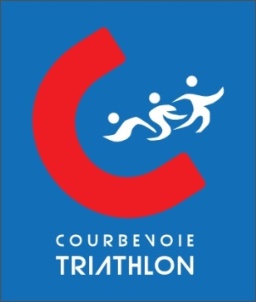 NOM et prénom (de l’enfant) : ……………………………………………………………………………………………..………..Date de naissance : …………………………………………………………………………………………………………………………Je souhaite avoir une facture pour mon CE :OuiNonNOM et prénom (de l’enfant) : ……………………………………………………………………………………………..………..Date de naissance : …………………………………………………………………………………………………………………………Je souhaite avoir une facture pour mon CE :OuiNon* souligner l'adresse mail où les informations seront envoyées (entraînements, compétitions …)* souligner l'adresse mail où les informations seront envoyées (entraînements, compétitions …)* souligner l'adresse mail où les informations seront envoyées (entraînements, compétitions …)* souligner l'adresse mail où les informations seront envoyées (entraînements, compétitions …)* souligner l'adresse mail où les informations seront envoyées (entraînements, compétitions …)* souligner l'adresse mail où les informations seront envoyées (entraînements, compétitions …)Autorisation parentaleJe soussigné, …………………………………………. en tant que père/mère, autorise mon enfant……………………………………….Je soussigné, …………………………………………. en tant que père/mère, autorise mon enfant……………………………………….Je soussigné, …………………………………………. en tant que père/mère, autorise mon enfant……………………………………….Je soussigné, …………………………………………. en tant que père/mère, autorise mon enfant……………………………………….Je soussigné, …………………………………………. en tant que père/mère, autorise mon enfant……………………………………….Je soussigné, …………………………………………. en tant que père/mère, autorise mon enfant……………………………………….à être inscrit au club de triathlon pendant la saison 2019 /2020à être inscrit au club de triathlon pendant la saison 2019 /2020à être inscrit au club de triathlon pendant la saison 2019 /2020à être inscrit au club de triathlon pendant la saison 2019 /2020à être inscrit au club de triathlon pendant la saison 2019 /2020L’adhésion au club vaut acceptation du règlement intérieurL’adhésion au club vaut acceptation du règlement intérieurL’adhésion au club vaut acceptation du règlement intérieurL’adhésion au club vaut acceptation du règlement intérieurL’adhésion au club vaut acceptation du règlement intérieurSignatures :   Enfants                                                Père                                                                Mère Père Père Mère Mère Enfant